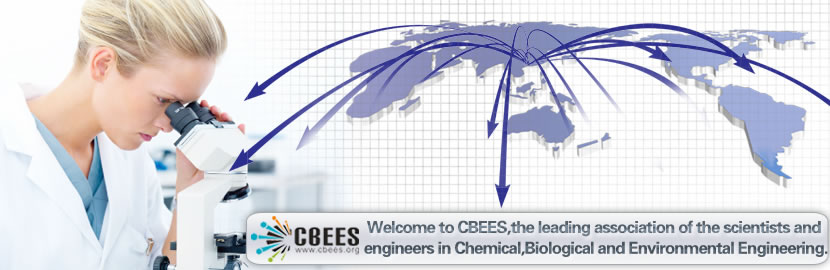 Information On Membership ApplicationHKCBEES kindly invites you to join in and work on the scientific and technical committees of the conferences and journals editorial boards. Membership in the HKCBEES scientific and technical committees can open windows of opportunity for your professional growth and development as free-of-charge. Through special scientific and technical committees and divisions, and numerous occasions for scientific and technical exchange with colleagues, HKCBEES gives scientists the power to enhance their knowledge, skills, and professional options.As a Member of HKCBEES: 1. You may propose to be the program committee of an existing HKCBEES conference.
2. You will be assigned to be the committee of the relevant HKCBEES conference.
3. You can register the HKCBEES conference with a discounted price.As a Senior Member of HKCBEES: (only PhD holders should apply)1. You may propose to organize and chair a new or existing HKCBEES conference.
2. You will be assigned to be the committee or chair of the relevant HKCBEES conference.
3. You will be invited to be the reviewer of the relevant HKCBEES conference.
4. You can register the HKCBEES conference with a discounted price.Type of Member:   Member        Senior Member   ( only PhD holders should apply)Full Name ________________________________Prof.     Dr       Mr      Mrs Affiliation_____________________________________________________________Mailing Address________________________________________________________Telephone____________________               Mobile_______________________Facsimile_____________________               E-mail_______________________Major/ Domain of Research _______________________________________________If you are interested in joining HKCBEES as Free-of-Charge, please compile and return the Membership Form along with your CV to membership@cbees.org. Your application will be processed in 3 work days.________________________________                 ____________________________Signature of Applicant                                     Date